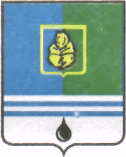 ПОСТАНОВЛЕНИЕАДМИНИСТРАЦИИ ГОРОДА КОГАЛЫМАХанты-Мансийского автономного округа - ЮгрыО внесении изменений в постановление Администрации города Когалыма от 17.07.2012 №1760В соответствии с Лесным кодексом Российской Федерации, Федеральными законами от 06.10.2003 №131-ФЗ «Об общих принципах организации местного самоуправления в Российской Федерации», от 26.12.2008 №294-ФЗ «О защите прав юридических лиц и индивидуальных предпринимателей при осуществлении государственного контроля (надзора) и муниципального контроля», постановлением Правительства Российской Федерации                                       от 03.04.2020 №438 «Об особенностях осуществления в 2020 году государственного контроля (надзора), муниципального контроля и о внесении изменения в пункт 7 Правил подготовки органами государственного контроля (надзора) и органами муниципального контроля ежегодных планов проведения плановых проверок юридических лиц и индивидуальных предпринимателей», Уставом города Когалыма, в целях приведения муниципального нормативного правового акта в соответствие с действующим законодательством Российской Федерации:1. В приложение к постановлению Администрации города Когалыма                      от 17.07.2012 №1760 «Об утверждении административного регламента осуществления муниципального лесного контроля в городе Когалыме» (далее –  Административный регламент) внести следующие изменения:1.1. подпункт 20.8.1 пункта 20.8 раздела 3 «Состав, последовательность и сроки выполнения административных процедур (действий), в том числе особенности выполнения административных процедур (действий) в электронной форме» Административного регламента дополнить абзацами девятым, десятым, одиннадцатым следующего содержания:«- в связи с запретом на проведение плановых проверок, предусмотренным частью 1 статьи 26.2 Закона №294-ФЗ;- в связи с запретом на проведение плановых проверок, предусмотренным частью 1.1 статьи 26.2 Закона №294-ФЗ;- в связи с принятием ОМК в период с 18 марта до 5 апреля 2020 года на основании поручения Правительства Российской Федерации, поручения высшего должностного лица субъекта Российской Федерации (руководителя высшего     исполнительного     органа     государственной     власти     субъекта Российской Федерации), поручения высшего должностного лица муниципального образования решения об отмене назначенной плановой проверки.»2. Отделу муниципального контроля Администрации города Когалыма (С.В.Панова) направить в юридическое управление Администрации города Когалыма текст постановления, его реквизиты, сведения об источнике официального опубликования в порядке и сроки, предусмотренные распоряжением Администрации города Когалыма от 19.06.2013 №149-р «О мерах по формированию регистра муниципальных нормативных-правовых актов Ханты-Мансийского автономного округа – Югры» для дальнейшего направления в Управление государственной регистрации нормативных правовых актов Аппарата Губернатора Ханты-Мансийского автономного круга - Югры. 3. Опубликовать настоящее постановление в газете «Когалымский вестник» и разместить на официальном сайте Администрации города Когалыма в информационно-телекоммуникационной сети «Интернет» (www.admkogalym.ru).4. Контроль за выполнением постановления оставляю за собой.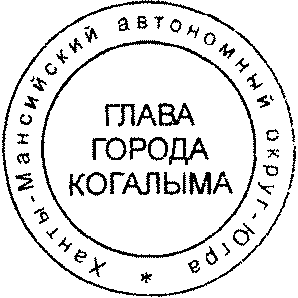 Глава города Когалыма                                                        Н.Н.ПальчиковСогласовано:Подготовлено:специалист эксперт ОМК АГ                                                   Ефременко Е.Н.Разослать: ОМК, ЮУ, МКУ «УОДОМС» ИТО, газета «Когалымский вестник», ООО «Ваш консультант», прокуратура города КогалымаОт  «08»июня2020г. № 998Структурное подразделение Администрации города Когалыма ДолжностьФ.И.О.ПодписьЮУОМК